Name______________________________________________ Period__________ Date______________Plant PropagationEnvironmental Factors of Seed Germination LabIn this lab experiment you will be attempting to germinate seeds in various environmental situations.  You will be able to identify ideal conditions for seed germination and growth and identify the recognizable symptoms of poor seed germinating conditions.Directions:  Split into groups as directed by your instructorPlant 1 flat of seeds precisely following the instructions given belowLabel your flat with the treatment number and the treatment (Example: #1: Normal Temperature)Observe each treatment every day and fill out the observation table.  Watch carefully for signs of seed germination and plant health.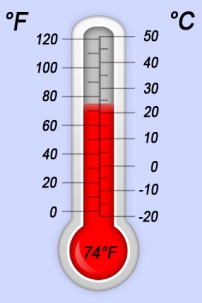 Temperature Effects on Germination #1 Normal TemperatureThis seed flat will be placed in the greenhouse at normal growing temperatures#2 Bottom HeatThis seed flat will be placed in the greenhouse on a heated greenhouse bench#3 ColdThis seed flat will be placed in the cooler#4 Excessive HeatThis seed flat will be placed in an excessively warm area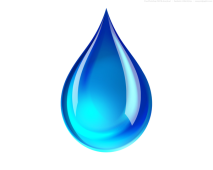 Moisture  Effects on Germination and Seedling Growth	#5 No MoistureThis flat will be never be watered	#6 Regular MoistureThis flat will be watered as recommended	Flat # 7 Over-wateringThis flat will be over watered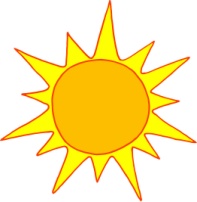 Light  Effects on Germination and Seedling Growth	#8  Normal Production LightThis flat will be placed in the greenhouse with normal outdoor light	Flat #9	Normal Indoor Light	This flat will be placed in the classroom with normal indoor lightFlat #10 Dark-No LightThis flat will be placed with no light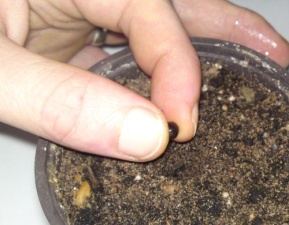 Effects of Planting Depth on Germination	Flat #11 Normal Planting DepthSeeds will be planted at recommended planting depthsFlat #12 in Bottom of PotPlace all seeds at the bottom of each potSummary: Write a 3 paragraph essay about the results of the experimentNumber of seeds planted# of days til germinationGermination Rate(% of seeds germinated)Observation of seedling health: Record information such as abnormal color, stem strength or weakness, legginess, height, etcNumber of seeds planted# of days til germinationGermination Rate(% of seeds germinated)Observation of seedling health: Record information such as abnormal color, stem strength or weakness, legginess, height, etcNumber of seeds planted# of days til germination(first day seedling breaks through soil surface)Observation of seedling health: Record information such as abnormal color, stem strength or weakness, legginess, height, etcNumber of seeds planted# of days til germinationGermination Rate(% of seeds germinated)Observation of seedling health: Record information such as abnormal color, stem strength or weakness, legginess, height, etcNumber of seeds planted# of days til germinationGermination Rate(% of seeds germinated)Observation of seedling health: Record information such as abnormal color, stem strength or weakness, legginess, height, etcNumber of seeds planted# of days til germinationGermination Rate(% of seeds germinated)Observation of seedling health: Record information such as abnormal color, stem strength or weakness, legginess, height, etcNumber of seeds planted# of days til germinationGermination Rate(% of seeds germinated)Observation of seedling health: Record information such as abnormal color, stem strength or weakness, legginess, height, etcNumber of seeds planted# of days til germinationGermination Rate(% of seeds germinated)Observation of seedling health: Record information such as abnormal color, stem strength or weakness, legginess, height, etcNumber of seeds planted# of days til germinationGermination Rate(% of seeds germinated)Observation of seedling health: Record information such as abnormal color, stem strength or weakness, legginess, height, etcNumber of seeds planted# of days til germinationGermination Rate(% of seeds germinated)Observation of seedling health: Record information such as abnormal color, stem strength or weakness, legginess, height, etcNumber of seeds planted# of days til germinationGermination Rate(% of seeds germinated)Observation of seedling health: Record information such as abnormal color, stem strength or weakness, legginess, height, etcNumber of seeds planted# of days til germinationGermination Rate(% of seeds germinated)Observation of seedling health: Record information such as abnormal color, stem strength or weakness, legginess, height, etc